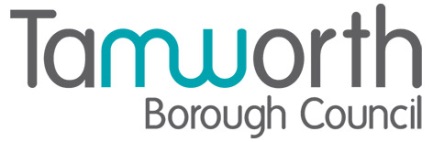 LICENSING ACT 2003Premises Licence SummaryThe Penny Black Part One – Premises DetailsPart TwoDated this 05th July 2022			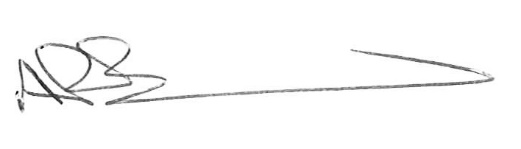 Andrew BarrattChief Executive  	Paul Holmes	___________________________________Countersigned:Address to which all communication should be sent:Licensing, Public ProtectionTamworth Borough Council, Marmion House, Lichfield Street, Tamworth, B79 7BZTel 01827 709445 or Fax 01827 709434Postal address of premises, or if none, ordnance survey map reference or descriptionThe Penny Black2 Lower Gungate, Tamworth, Staffordshire, B79 7AL Postal address of premises, or if none, ordnance survey map reference or descriptionThe Penny Black2 Lower Gungate, Tamworth, Staffordshire, B79 7AL Post Town                Tamworth   Post Code    B79 7ALTelephone number  01827 316163Telephone number  01827 316163Where the licence is time limited the datesThis licence is not time limitedLicensable activities authorised by the licence FilmsLive MusicSimilar Description Music/DanceRecorded Music Late Night RefreshmentSupply of Alcohol - (On & Off Supplies)Opening hoursThe times the licence authorises the carrying out of licensable activitiesFilmsThe times the licence authorises the carrying out of licensable activitiesFilmsThe times the licence authorises the carrying out of licensable activitiesFilmsFromToSunday07:0001:00Monday07:0023:30Tuesday07:0023:30 Wednesday07:0023:30Thursday07:0002:30Friday07:0002:30Saturday07:0002:30 Non Standard Timings	Friday and Saturday of the                        07:00 to 02:30 hours following day following Bank Holiday weekends:- Easter Bank Holiday - Early May Bank Holiday- Spring Bank Holiday- August (Summer) Bank Holiday	Monday of the following                                    07:00 to 00:30 hours following dayBank Holiday weekends- Easter Bank Holiday - Early May Bank Holiday- Spring Bank Holiday- August (Summer) Bank Holiday	Christmas Eve  	07:00 to 02:30 hours following day Boxing Day                       07:00 to 02:30 hours following dayAn additional hour to the standard and non-standard times on the day when British Summertime commencesFrom the end of permitted hours on New Year's Eve to the start of permitted hours on New Year's DayNon Standard Timings	Friday and Saturday of the                        07:00 to 02:30 hours following day following Bank Holiday weekends:- Easter Bank Holiday - Early May Bank Holiday- Spring Bank Holiday- August (Summer) Bank Holiday	Monday of the following                                    07:00 to 00:30 hours following dayBank Holiday weekends- Easter Bank Holiday - Early May Bank Holiday- Spring Bank Holiday- August (Summer) Bank Holiday	Christmas Eve  	07:00 to 02:30 hours following day Boxing Day                       07:00 to 02:30 hours following dayAn additional hour to the standard and non-standard times on the day when British Summertime commencesFrom the end of permitted hours on New Year's Eve to the start of permitted hours on New Year's DayNon Standard Timings	Friday and Saturday of the                        07:00 to 02:30 hours following day following Bank Holiday weekends:- Easter Bank Holiday - Early May Bank Holiday- Spring Bank Holiday- August (Summer) Bank Holiday	Monday of the following                                    07:00 to 00:30 hours following dayBank Holiday weekends- Easter Bank Holiday - Early May Bank Holiday- Spring Bank Holiday- August (Summer) Bank Holiday	Christmas Eve  	07:00 to 02:30 hours following day Boxing Day                       07:00 to 02:30 hours following dayAn additional hour to the standard and non-standard times on the day when British Summertime commencesFrom the end of permitted hours on New Year's Eve to the start of permitted hours on New Year's DayThe times the licence authorises the carrying out of licensable activitiesLive MusicSimilar Description Music/DanceThe times the licence authorises the carrying out of licensable activitiesLive MusicSimilar Description Music/DanceThe times the licence authorises the carrying out of licensable activitiesLive MusicSimilar Description Music/DanceFromToSunday12:0000:30Monday10:0023:00Tuesday10:0023:00Wednesday10:0023:00Thursday10:0002:30Friday10:0002:30Saturday10:0002:30Non Standard Timings	Friday and Saturday of the                      10:00 to 02:30 hours following dayfollowing Bank Holiday weekends:- Easter Bank Holiday - Early May Bank Holiday- Spring Bank Holiday- August (Summer) Bank Holiday	 Monday of the following                               10:00 to 00:30 hours following dayBank Holiday weekends- Easter Bank Holiday - Early May Bank Holiday- Spring Bank Holiday- August (Summer) Bank Holiday	Christmas Eve except on a Sunday   10:00 to 02:30 hours following dayChristmas Eve on a Sunday               12:00 to 02:30 hours following dayBoxing day except on a Sunday     10:00 to 02:30 hours following dayBoxing day on a Sunday                 12:00 to 02:30 hours following day An additional hour to the standard and non-standard times on the day when British Summertime commencesFrom the end of permitted hours on New Year's Eve to the start of permitted hours on New Year's DayNon Standard Timings	Friday and Saturday of the                      10:00 to 02:30 hours following dayfollowing Bank Holiday weekends:- Easter Bank Holiday - Early May Bank Holiday- Spring Bank Holiday- August (Summer) Bank Holiday	 Monday of the following                               10:00 to 00:30 hours following dayBank Holiday weekends- Easter Bank Holiday - Early May Bank Holiday- Spring Bank Holiday- August (Summer) Bank Holiday	Christmas Eve except on a Sunday   10:00 to 02:30 hours following dayChristmas Eve on a Sunday               12:00 to 02:30 hours following dayBoxing day except on a Sunday     10:00 to 02:30 hours following dayBoxing day on a Sunday                 12:00 to 02:30 hours following day An additional hour to the standard and non-standard times on the day when British Summertime commencesFrom the end of permitted hours on New Year's Eve to the start of permitted hours on New Year's DayNon Standard Timings	Friday and Saturday of the                      10:00 to 02:30 hours following dayfollowing Bank Holiday weekends:- Easter Bank Holiday - Early May Bank Holiday- Spring Bank Holiday- August (Summer) Bank Holiday	 Monday of the following                               10:00 to 00:30 hours following dayBank Holiday weekends- Easter Bank Holiday - Early May Bank Holiday- Spring Bank Holiday- August (Summer) Bank Holiday	Christmas Eve except on a Sunday   10:00 to 02:30 hours following dayChristmas Eve on a Sunday               12:00 to 02:30 hours following dayBoxing day except on a Sunday     10:00 to 02:30 hours following dayBoxing day on a Sunday                 12:00 to 02:30 hours following day An additional hour to the standard and non-standard times on the day when British Summertime commencesFrom the end of permitted hours on New Year's Eve to the start of permitted hours on New Year's DayThe times the licence authorises the carrying out of licensable activitiesRecorded Music No restriction on hoursThe times the licence authorises the carrying out of licensable activitiesLate Night RefreshmentThe times the licence authorises the carrying out of licensable activitiesLate Night RefreshmentThe times the licence authorises the carrying out of licensable activitiesLate Night RefreshmentFromToSunday23:00 01:00Monday23:00 23:30Tuesday23:00 23:30Wednesday23:00 23:30Thursday23:00 02:30Friday23:00 02:30Saturday23:00 02:30Non Standard Timings	Friday and Saturday of the                             23:00 to 02:30 hours following day following Bank Holiday weekends:- Easter Bank Holiday - Early May Bank Holiday- Spring Bank Holiday- August (Summer) Bank Holiday	Monday of the following                   23:00 to 00:30 hours following dayBank Holiday weekends- Easter Bank Holiday - Early May Bank Holiday- Spring Bank Holiday- August (Summer) Bank Holiday	Christmas Eve                               23:00 to 02:30 hours following dayBoxing day                                     23:00 to 02:30 hours following day  An additional hour to the standard and non-standard times on the day when British Summertime commencesFrom the end of permitted hours on New Year's Eve to the start of permitted hours on New Year's DayNon Standard Timings	Friday and Saturday of the                             23:00 to 02:30 hours following day following Bank Holiday weekends:- Easter Bank Holiday - Early May Bank Holiday- Spring Bank Holiday- August (Summer) Bank Holiday	Monday of the following                   23:00 to 00:30 hours following dayBank Holiday weekends- Easter Bank Holiday - Early May Bank Holiday- Spring Bank Holiday- August (Summer) Bank Holiday	Christmas Eve                               23:00 to 02:30 hours following dayBoxing day                                     23:00 to 02:30 hours following day  An additional hour to the standard and non-standard times on the day when British Summertime commencesFrom the end of permitted hours on New Year's Eve to the start of permitted hours on New Year's DayNon Standard Timings	Friday and Saturday of the                             23:00 to 02:30 hours following day following Bank Holiday weekends:- Easter Bank Holiday - Early May Bank Holiday- Spring Bank Holiday- August (Summer) Bank Holiday	Monday of the following                   23:00 to 00:30 hours following dayBank Holiday weekends- Easter Bank Holiday - Early May Bank Holiday- Spring Bank Holiday- August (Summer) Bank Holiday	Christmas Eve                               23:00 to 02:30 hours following dayBoxing day                                     23:00 to 02:30 hours following day  An additional hour to the standard and non-standard times on the day when British Summertime commencesFrom the end of permitted hours on New Year's Eve to the start of permitted hours on New Year's DayThe times the licence authorises the carrying out of licensable activitiesSupply of Alcohol - (On & Off Supplies)The times the licence authorises the carrying out of licensable activitiesSupply of Alcohol - (On & Off Supplies)The times the licence authorises the carrying out of licensable activitiesSupply of Alcohol - (On & Off Supplies)FromToSunday09:00 00:30Monday09:00 23:00Tuesday09:00 23:00Wednesday09:00 23:00Thursday09:00 02:00Friday09:00 02:00Saturday09:00 02:00Non-Standard TimingsGood Friday	09:00 to 02:00 hours following daySaturday of Easter Bank Holiday 	09:00 to 02:00 hours following day Friday and Saturday of the                 09:00 to 02:00 hours following dayfollowing Bank Holiday weekends:- Early May Bank Holiday- Spring Bank Holiday- August (Summer) Bank Holiday	Monday of the following                        09:00 to 00:00 hours Bank Holiday weekends:- Easter Bank Holiday - Early May Bank Holiday- Spring Bank Holiday- August (Summer) Bank Holiday	Christmas Eve    09:00 to 02:00 hours following day Boxing day  	09:00 02:00 hours following day On New Year's Eve, from the end of permitted hours New Year's Eve to the start of permitted hours New Year's Day.An additional hour to the standard and non-standard times on the day when British Summertime commencesNon-Standard TimingsGood Friday	09:00 to 02:00 hours following daySaturday of Easter Bank Holiday 	09:00 to 02:00 hours following day Friday and Saturday of the                 09:00 to 02:00 hours following dayfollowing Bank Holiday weekends:- Early May Bank Holiday- Spring Bank Holiday- August (Summer) Bank Holiday	Monday of the following                        09:00 to 00:00 hours Bank Holiday weekends:- Easter Bank Holiday - Early May Bank Holiday- Spring Bank Holiday- August (Summer) Bank Holiday	Christmas Eve    09:00 to 02:00 hours following day Boxing day  	09:00 02:00 hours following day On New Year's Eve, from the end of permitted hours New Year's Eve to the start of permitted hours New Year's Day.An additional hour to the standard and non-standard times on the day when British Summertime commencesNon-Standard TimingsGood Friday	09:00 to 02:00 hours following daySaturday of Easter Bank Holiday 	09:00 to 02:00 hours following day Friday and Saturday of the                 09:00 to 02:00 hours following dayfollowing Bank Holiday weekends:- Early May Bank Holiday- Spring Bank Holiday- August (Summer) Bank Holiday	Monday of the following                        09:00 to 00:00 hours Bank Holiday weekends:- Easter Bank Holiday - Early May Bank Holiday- Spring Bank Holiday- August (Summer) Bank Holiday	Christmas Eve    09:00 to 02:00 hours following day Boxing day  	09:00 02:00 hours following day On New Year's Eve, from the end of permitted hours New Year's Eve to the start of permitted hours New Year's Day.An additional hour to the standard and non-standard times on the day when British Summertime commencesThe times the licence authorises the carrying out of licensable activitiesOpening hoursThe times the licence authorises the carrying out of licensable activitiesOpening hoursThe times the licence authorises the carrying out of licensable activitiesOpening hoursFromToSunday07:00 01:00Monday07:00 23:30Tuesday07:00 23:30Wednesday07:00 23:30Thursday07:00 02:30Friday07:00 02:30Saturday07:0002:30Non-Standard TimingsGood Friday	07:00 to 02:30 hours following daySaturday of Easter Bank Holiday Weekend	07:00 to 02:30 hours following dayFriday and Saturday of the                               07:00 to 02:30 hours following dayfollowing Bank Holiday weekends:- Early May Bank Holiday- Spring Bank Holiday- August (Summer) Bank Holiday	Monday of the following                            07:00 to 00:30 hours following dayBank Holiday weekends:- Easter Bank Holiday - Early May Bank Holiday- Spring Bank Holiday- August (Summer) Bank Holiday	 Christmas Eve     07:00 to 02:30 hours following day Boxing Day    07:00 to 02:30 hours following dayOn New Year's Eve, from the end of permitted hours on New Year's Eve to the start of permitted hours New Year's Day.An additional hour to the standard and non-standard times on the day when British Summertime commencesNon-Standard TimingsGood Friday	07:00 to 02:30 hours following daySaturday of Easter Bank Holiday Weekend	07:00 to 02:30 hours following dayFriday and Saturday of the                               07:00 to 02:30 hours following dayfollowing Bank Holiday weekends:- Early May Bank Holiday- Spring Bank Holiday- August (Summer) Bank Holiday	Monday of the following                            07:00 to 00:30 hours following dayBank Holiday weekends:- Easter Bank Holiday - Early May Bank Holiday- Spring Bank Holiday- August (Summer) Bank Holiday	 Christmas Eve     07:00 to 02:30 hours following day Boxing Day    07:00 to 02:30 hours following dayOn New Year's Eve, from the end of permitted hours on New Year's Eve to the start of permitted hours New Year's Day.An additional hour to the standard and non-standard times on the day when British Summertime commencesNon-Standard TimingsGood Friday	07:00 to 02:30 hours following daySaturday of Easter Bank Holiday Weekend	07:00 to 02:30 hours following dayFriday and Saturday of the                               07:00 to 02:30 hours following dayfollowing Bank Holiday weekends:- Early May Bank Holiday- Spring Bank Holiday- August (Summer) Bank Holiday	Monday of the following                            07:00 to 00:30 hours following dayBank Holiday weekends:- Easter Bank Holiday - Early May Bank Holiday- Spring Bank Holiday- August (Summer) Bank Holiday	 Christmas Eve     07:00 to 02:30 hours following day Boxing Day    07:00 to 02:30 hours following dayOn New Year's Eve, from the end of permitted hours on New Year's Eve to the start of permitted hours New Year's Day.An additional hour to the standard and non-standard times on the day when British Summertime commencesWhere the licence authorises supplies of alcohol whether these are on and/or off suppliesOn and Off SuppliesName, (registered) address of holder of premises licenceStonegate Pub Company Limited3 Monkspath Hall Road, Solihull, B90 4SJTelephone -  Not known      Registered number of holder, for example company number, charity number (where applicable)FC029833Name of designated premises supervisor where the premises licence authorises the supply of alcoholMr Jamie WilliamsState whether access to the premises by children is restricted or prohibitedAccess is restricted